	Утверждаю директор МБОУ «Фатневская СОШ им.Героя Советского Союза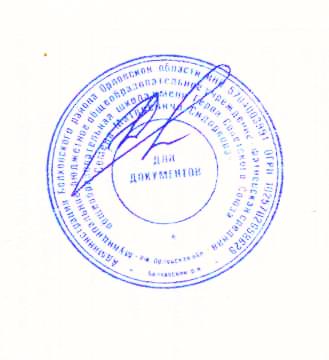  С.М.Сидоркова»________Н.В.ЛёвинаМеню на 20 апреля 2021. для обучающихся 1-4 классовОтветственный за организацию питания                           Костромина И,А.Наименование блюдаМасса порции(в гр.)Калорийность порцииЦена(в руб.)ЗавтракЗавтракЗавтракВермишель молочная200      213 14-20Чай с сахаром200       89,321-34Хлеб пшеничный с маслом сливочным40/10        1358-06                                            Итого:                                            Итого:        437,3223-60Салат из свежей капустыОбед	100	136	4-98Обед	100	136	4-98Обед	100	136	4-98Суп -свекольник200974-72Плов с мясом кур200308,7          30-51Компот из сух.фр.200138           1-23Хлеб ржаной, пшеничный1101713-88                                                              Итого:                                                              Итого:850,745-32                                                    Всего за день:                                                    Всего за день:1288,0268-92